Ժենյա Միրիբյան    - 2022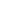 -------------------------------------------------3-------------------5—-----------8шшшш​​шшшшпшшшшшшшшшшпшпшшпппшпшшшшшшшшшпшшшшшшппшшпшшшпшшшшшшшшшшшшшшшшпшПшпшпшшшпшшшш․   ▪︎ ▪︎Ուսումնասիրել խաղային տեխնոլոգիաների կիրառման նշանակությունը մաթեմատիկայի դասերին։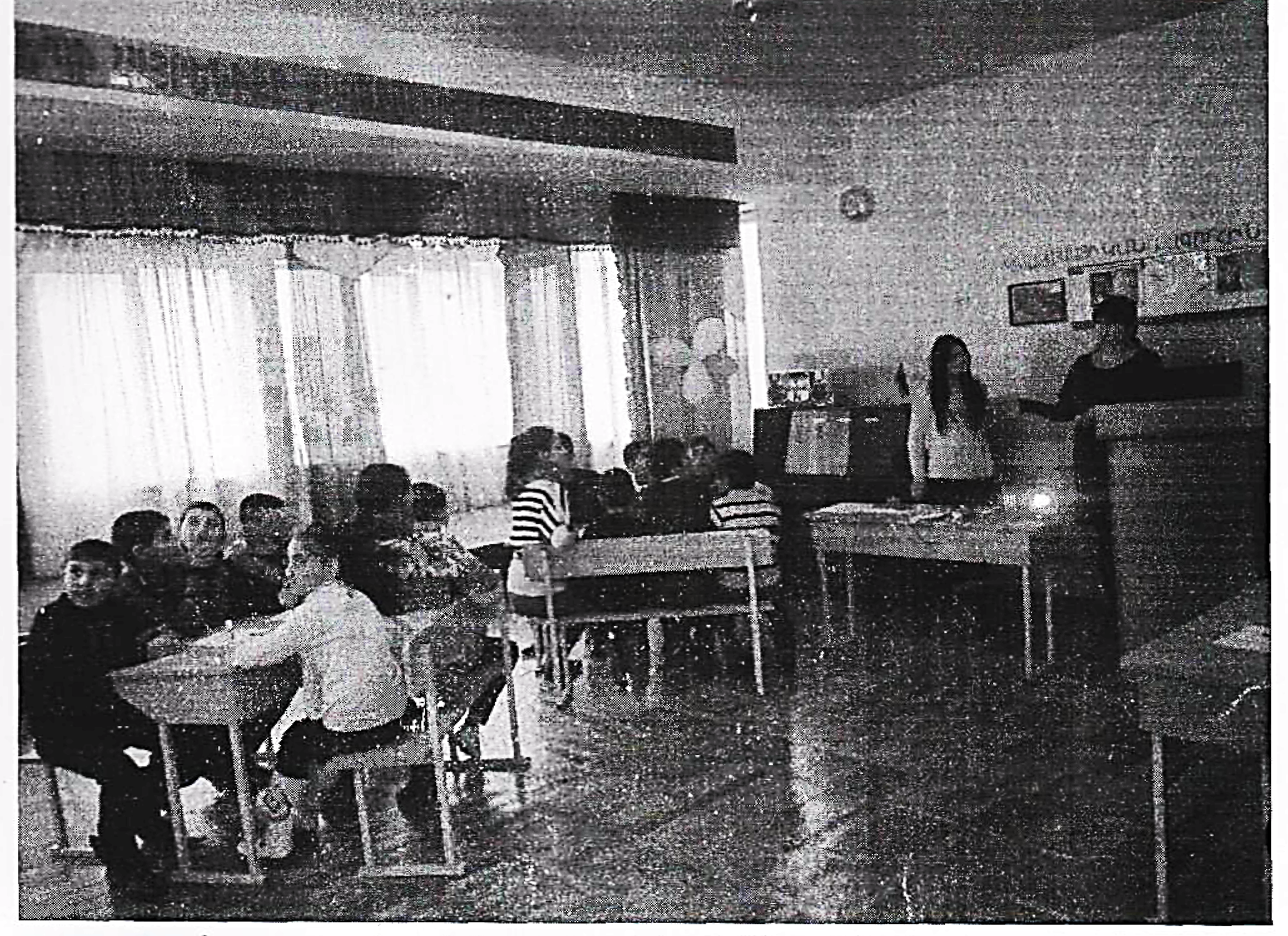 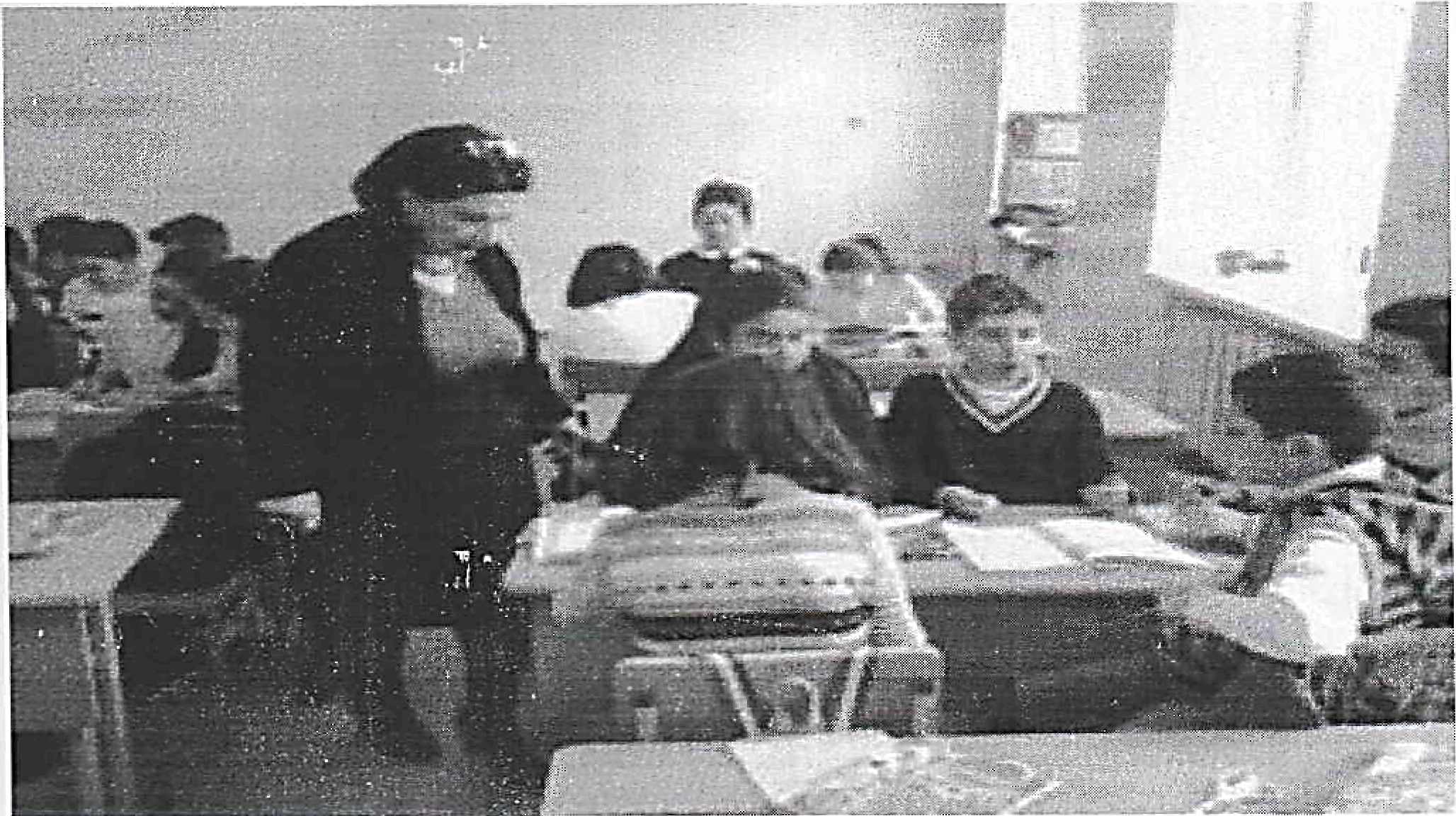 խաղի [1][6][2] 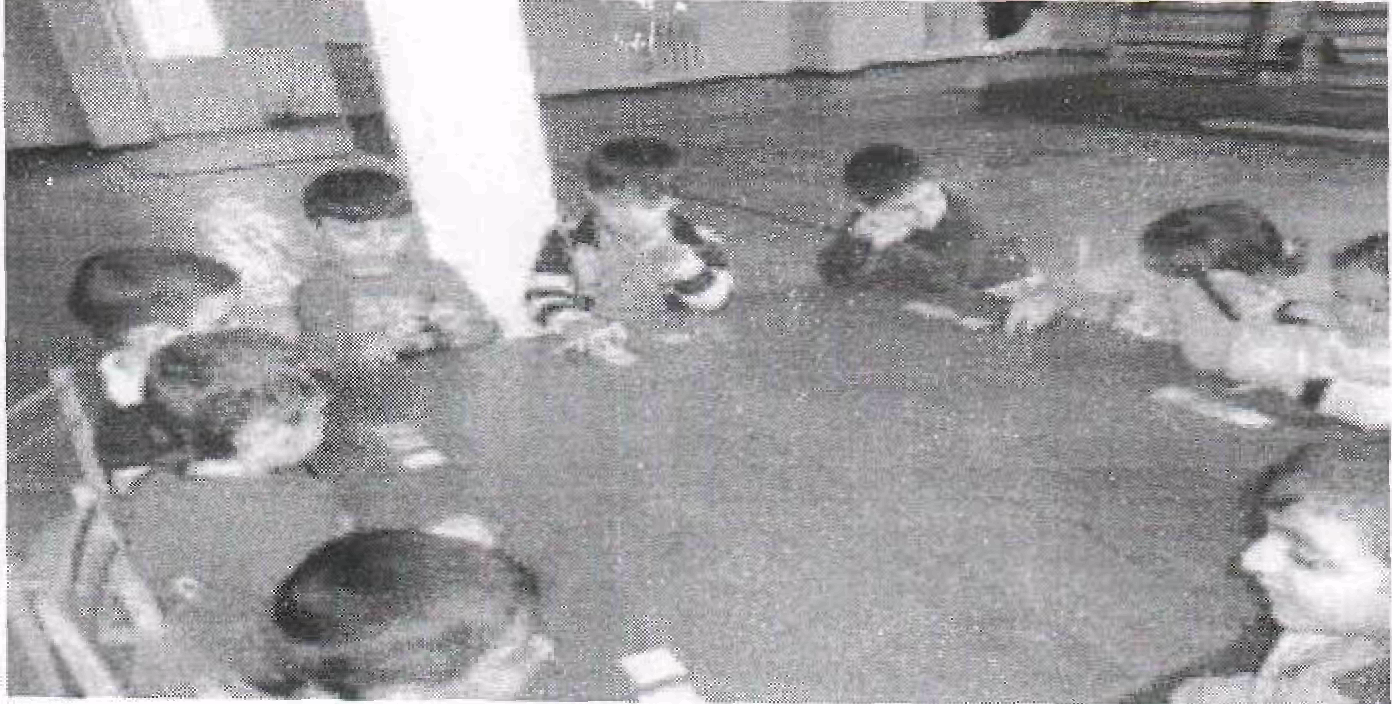 արդյունքները- 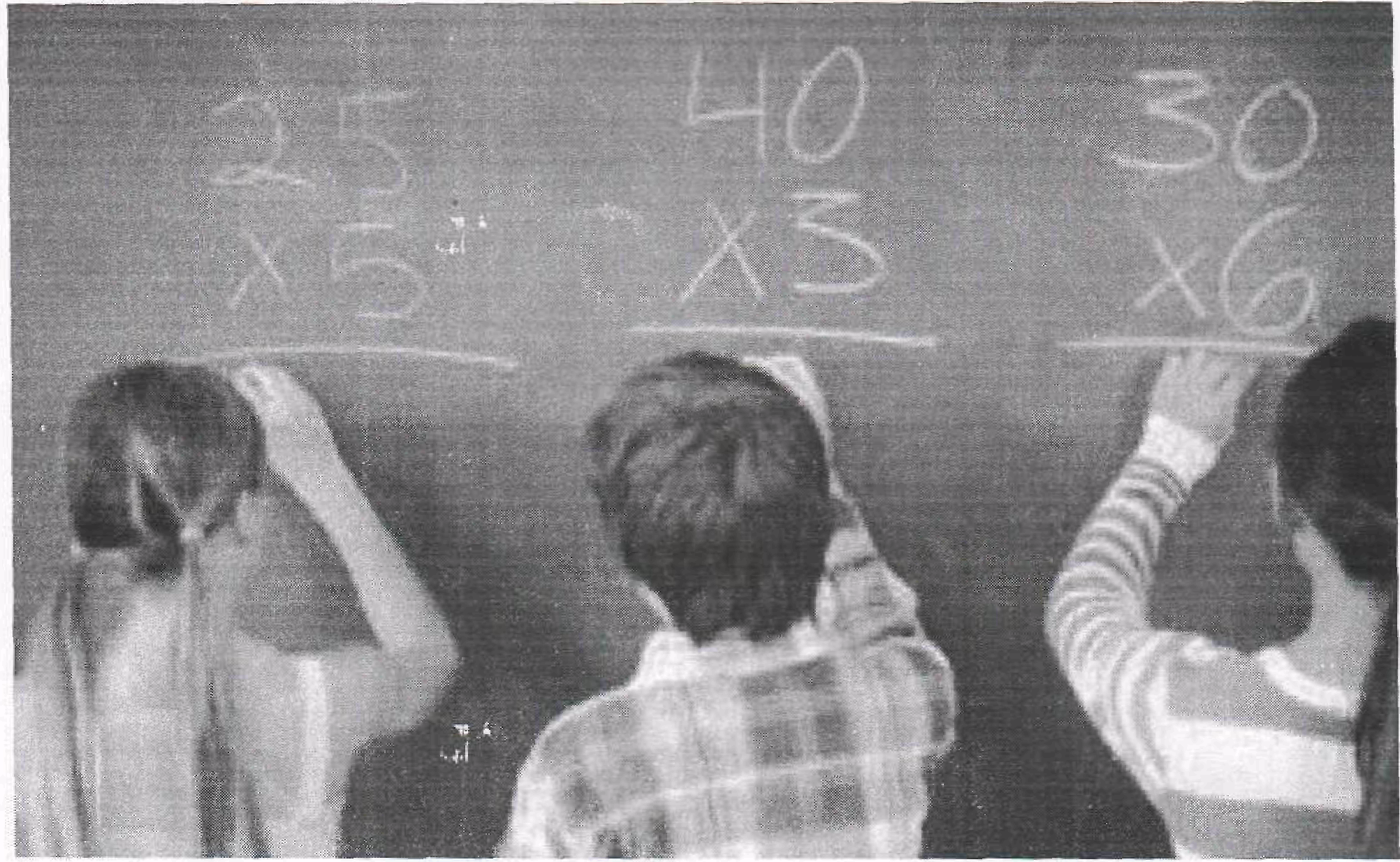 [4]